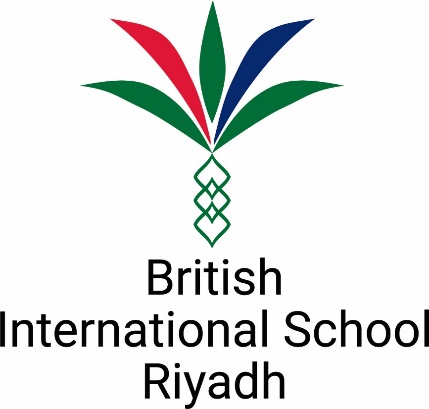 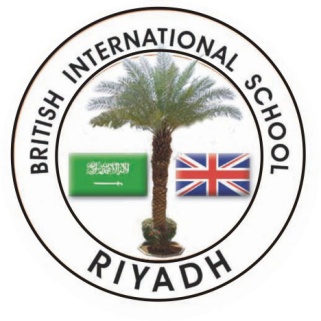 JOB DESCRIPTION:  Nurse  LINE MANAGER:  BursarSALARY:  Admin Scale 12JOB PURPOSEThe purpose of the role is to support in the providing of an efficient and effective health service for the School, its staff and students and to support in providing Health Education and PHSE throughout the School. RECRUITMENT CRITERIAA minimum of 4 years post registration experiencePrevious experience of a role within paediatric nursing or within a School clinic is highly desirable. Previous Accident & Emergency experience is also highly desirableComputer literacy is essentialThe role holder must be a Registered Nurse (either UK registration or equivalent)KEY EXPECTATIONSTo assist in providing a full health care service for staff and students during school hours and also to cover ECA timeslots.To support the first aid cover on Al Thumamah school trips on a rotational basis from within the nursing team.  An additional payment will apply for weekend or overnight cover.To treat in-house or refer patients for specialist treatment.To liaise effectively with parents regarding current medical status of pupils. To provide comfort to the ill or injured.To liaise effectively between students, teachers, parents and sometimes external. Hospitals/Clinics to ensure that the best medical care is received.To provide an advisory service to parents, staff and students on health related matters. To deliver PHSE sessions as and when requested by staff.To support in promoting Health Education throughout the school.To update students’ medical records. KEY EXPECTATIONSAll staff are expected to:Be aware of and committed to the mission, vision, values and all associated school policies. Take an active role in the development and implementation of school policies and in the whole life of the School.Ensure that there are equal opportunities for all.Follow school procedures as outlined in the staff handbook.Name of  post-holderSigned by post-holder DateName of line managerSigned by line managerDateTo be reviewed